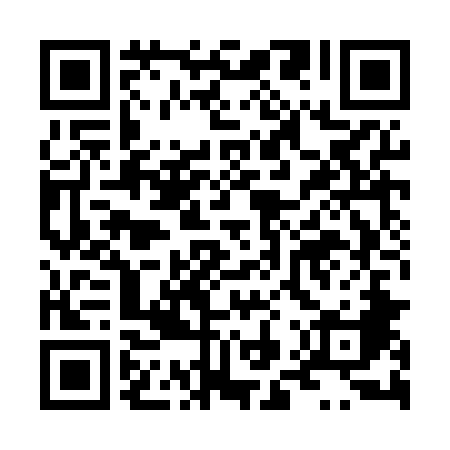 Prayer times for Blachownia Slaska, PolandMon 1 Apr 2024 - Tue 30 Apr 2024High Latitude Method: Angle Based RulePrayer Calculation Method: Muslim World LeagueAsar Calculation Method: HanafiPrayer times provided by https://www.salahtimes.comDateDayFajrSunriseDhuhrAsrMaghribIsha1Mon4:276:2312:515:187:209:082Tue4:256:2012:505:197:219:103Wed4:226:1812:505:207:239:124Thu4:196:1612:505:227:249:145Fri4:176:1412:495:237:269:166Sat4:146:1212:495:247:289:187Sun4:116:1012:495:257:299:208Mon4:086:0712:495:267:319:239Tue4:056:0512:485:277:329:2510Wed4:036:0312:485:287:349:2711Thu4:006:0112:485:297:369:2912Fri3:575:5912:485:317:379:3113Sat3:545:5712:475:327:399:3414Sun3:515:5512:475:337:409:3615Mon3:485:5312:475:347:429:3816Tue3:455:5112:475:357:449:4117Wed3:425:4812:465:367:459:4318Thu3:395:4612:465:377:479:4619Fri3:375:4412:465:387:489:4820Sat3:345:4212:465:397:509:5021Sun3:315:4012:465:407:519:5322Mon3:285:3812:455:417:539:5523Tue3:255:3712:455:427:559:5824Wed3:215:3512:455:437:5610:0025Thu3:185:3312:455:447:5810:0326Fri3:155:3112:455:457:5910:0627Sat3:125:2912:445:468:0110:0828Sun3:095:2712:445:478:0310:1129Mon3:065:2512:445:488:0410:1430Tue3:035:2312:445:498:0610:16